
Uwaga: deklaracja dotyczy egzaminu w jednej kwalifikacji, osoba przystępująca do egzaminu w więcej niż jednej kwalifikacji wypełnia deklarację dla każdej kwalifikacji osobno🗌 ukończyłem KKZ, (miesiąc i rok ukończenia) *…………………………………………………….……………………🗌 jestem uczestnikiem KKZ, termin ukończenia kursu wyznaczono na dzień* ……………………….….…...……….Nazwa i adres organizatora KKZ ……Niepubliczne Technikum PRYMUS w Piekarach Śląskich………………………………………………………..…….……ul. Gimnazjalna 24, 41-940 Piekary Śląskie………………….…………...Dane osobowe osoby składającej deklarację (wypełnić drukowanymi literami): Nazwisko:Imię (imiona):Data urodzenia:Numer PESEL:d	d	m	m	r	r	r	rw przypadku braku numeru PESEL - seria i numer paszportu lub innego dokumentu potwierdzającego tożsamośćAdres korespondencyjny (wypełnić drukowanymi literami):miejscowość:ulica i numer domu:kod pocztowy i poczta:	-nr telefonu:Adres poczty elektronicznejDeklaruję przystąpienie do egzaminu zawodowego w terminie głównym*🗌 w sesji Zima (deklarację składa się do 15 września 20……. r.)🗌 w sesji Lato (deklarację składa się do 7 lutego 20…… r. lub w przypadku ponownego przystępowania po egzamine w sesji Zima – w czasie 7 dni od ogłoszenia wyników egzaminu)w kwalifikacjiDo egzaminu będę przystępować*🗌 po raz pierwszy	🗌 po raz kolejny w części pisemnej	🗌 po raz kolejny w części praktycznej🗌 Mam zdany egzamin zawodowy z następującej kwalifikacji wyodrębnionej w tym zawodzie:Ubiegam się o dostosowanie warunków egzaminu*   Do deklaracji dołączam*: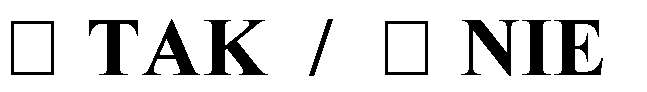 🗌 Certyfikat kwalifikacji zawodowej uzyskany po zdaniu egzaminu zawodowego w zakresie kwalifikacji wyodrębnionej w tym zawodzie🗌 Zaświadczenie o ukończeniu KKZ🗌 Zaświadczenie potwierdzające występowanie dysfunkcji wydane przez lekarza🗌 Zaświadczenie o stanie zdrowia wydane przez lekarza* (w przypadku choroby lub niesprawności czasowej)Piekary Śląskiemiejscowość, dataddmmrrrr	GIW	.	02Eksploatacja podziemna złóżsymbol kwalifikacji zgodny z podstawą programowąszkolnictwa branżowegonazwa kwalifikacjiwyodrębnionej w zawodziee8	1	1	1	0	1	Górnik eksploatacji podziemnejsymbol cyfrowy zawodunazwa zawodu.symbol kwalifikacji zgodnyz podstawą programowąnazwa kwalifikacji*właściwe zaznaczyć*właściwe zaznaczyć...................................................................................................czytelny podpis*właściwe zaznaczyć*właściwe zaznaczyćPotwierdzam przyjęcie deklaracji…………………………………………………. Pieczęć podmiotu prowadzącego KKZPotwierdzam przyjęcie deklaracji…………………………………………………. Pieczęć podmiotu prowadzącego KKZ..................................................................................................data, czytelny podpis osoby przyjmującejObowiązek informacyjny wynikający z art. 13 i 14 Rozporządzenia Parlamentu Europejskiego i Rady (UE) 2016/679 z 27 kwietnia 2016 r. w sprawie ochrony osób fizycznych w związku z przetwarzaniem danych osobowych i w sprawie swobodnego przepływu takich danych oraz uchylenia dyrektywy 95/46/WE,w zakresie przeprowadzania egzaminu zawodowego, zgodnie z przepisami ustawy o systemie oświaty oraz aktami wykonawczymi wydanymi na jej podstawie, został spełniony poprzez zamieszczenie klauzuli informacyjnej na stronie internetowej właściwej okręgowej komisji egzaminacyjnej.Obowiązek informacyjny wynikający z art. 13 i 14 Rozporządzenia Parlamentu Europejskiego i Rady (UE) 2016/679 z 27 kwietnia 2016 r. w sprawie ochrony osób fizycznych w związku z przetwarzaniem danych osobowych i w sprawie swobodnego przepływu takich danych oraz uchylenia dyrektywy 95/46/WE,w zakresie przeprowadzania egzaminu zawodowego, zgodnie z przepisami ustawy o systemie oświaty oraz aktami wykonawczymi wydanymi na jej podstawie, został spełniony poprzez zamieszczenie klauzuli informacyjnej na stronie internetowej właściwej okręgowej komisji egzaminacyjnej.